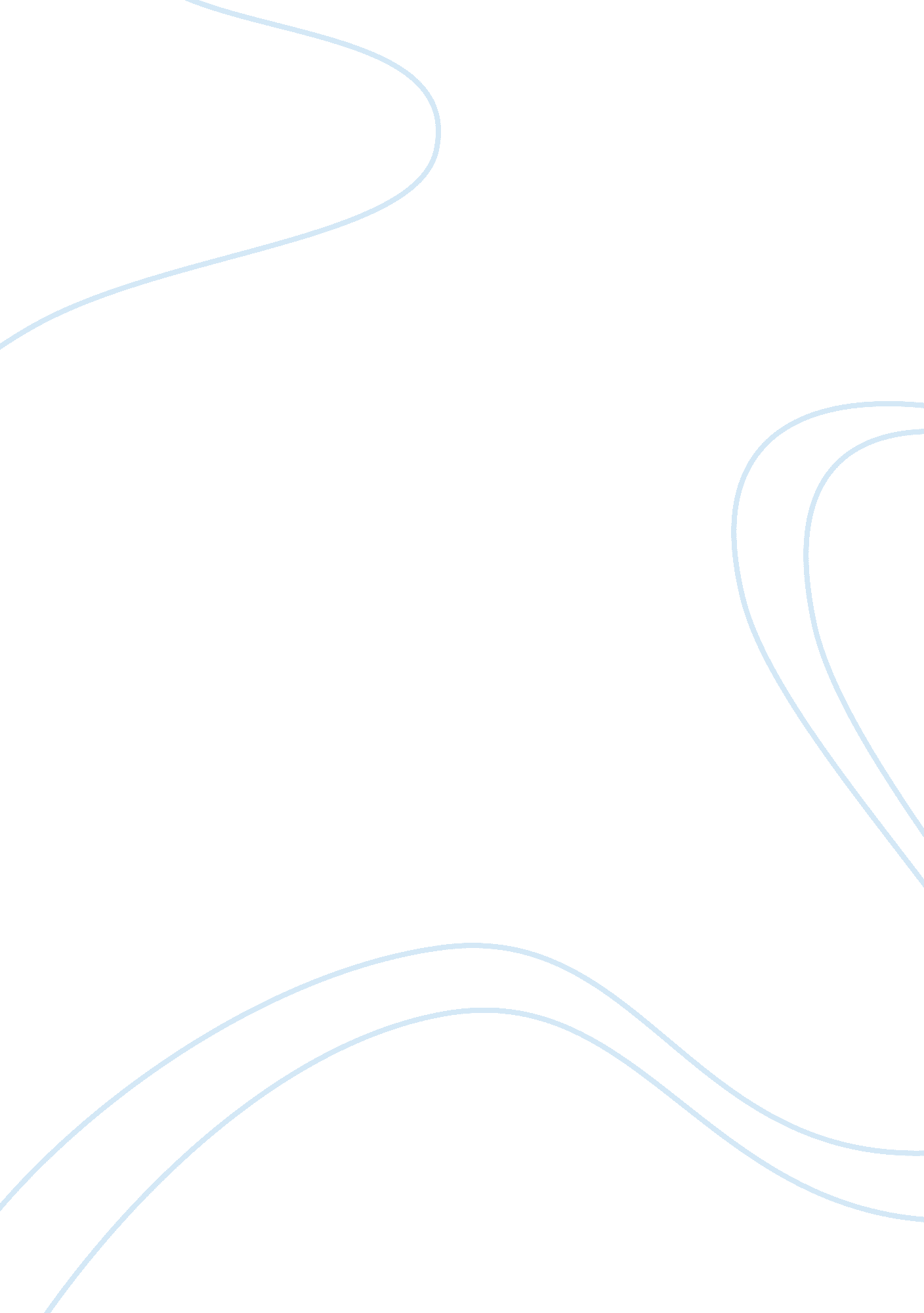 Benefits of water aerobics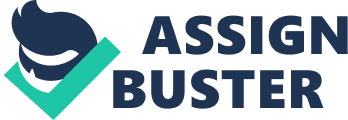 Water Aerobics Introduction: Water aerobics is the execution of aerobic exercise in genuinely shallow water, for example, in a swimming pool. Done basically vertically and without swimming normally in waist profound or more profound water, it is a sort of resistance training. It is a type of aerobic exercise that obliges water immersed members. It is frequently viewed as a low power workout system suitable just for pregnant women or the elderly. On the other hand, it really offers numerous advantages for any wellness level. Water aerobics classes arrive in a variety of arrangements, including step, kickboxing, jujitsu, zumba and yoga. Low Impact: Practicing in water makes you feel around 90 percent lighter, reports the American Council on Exercise. When you hop or keep running in the water, your body does not encounter the same effect that these moves bring about on land. This makes water aerobics a perfect action for those with joint pain, back issues, foot or leg wounds, and knee conditions. Pregnant ladies and the hefty likewise profit by the diminished effect. More Discrete: On the off chance that you discover other gathering exercise classes scaring due to complex choreography or windowed studios, the pool offers some watchfulness. Most moves are performed submerged so just you know whether you missed a stage. Calorie Burn: Expect to burn somewhere around 400 and 500 calories every hour in a water aerobics exercise class, as per the Aquatic Exercise Association. The real sum you smolder will rely on upon your size, the force of your developments, and also water temperature and profundity. All in all, speedier developments fusing the upper and lower body in profound water inspire the best calorie smolder. Strength: At the point when exercising in water, you conflict with 12 times the resistance of air, as indicated by an article distributed in American Fitness in 1996. Just kicking and measuring the water helps add to muscle improvement, which deciphers into a higher digestion system and healthier body. Numerous water high impact exercise classes fuse equipment like water oars, noodles, single or twofold floats, and kickboards to further incite quality increases. Push-ups or triceps plunges performed on the pool deck additionally help construct quality. Swimming: This type of water exercise can increment joint health, cardiovascular health and lower and upper body quality. A cardio workout in swimming is an incredible approach into working out, particularly on the off chance that you are searching for the low affect high impact movement. Swimming assists with general emotional and pulse wellbeing and unwinding. Vertical Exercise: Not at all like swimming, has vertical exercise tried to boost resistance, which brings about a center test. Therefore, it is simpler to keep those frightful midlife inches from amassing in the region where they add to breakdown metabolic and all the related infections. Water can even enhance and keep up equalization as it empties spine. This exercise type can assuage the tear and wear of joints and support you stay fit. Water Aerobics Is not Just For Elderly and the Sick: Water aerobics stimulating exercise is for everybody, particularly athletes who are preparing for a apprehension or marathon getting harmed while preparing. Lubrano prescribes for marathon runners to incorporate some running water sessions in your workout. Water based exercises can build an adaptability in man’s and support anticipate wounds. Water Aerobics Help to Live Longer and Stay Fit: The reports of United States Census Bureau is amid in 2009, there were 301 million visits of swimming every year by the Americans who were beyond the six years old. Swimming positioned as the fourth most prominent games based movement in the country can lessen the occurrence of interminable ailments with more than about two hours a week, says the Unites States. Division of Health and Human Services. Water aerobics exercise is simple on joints and even can build muscle quality and continuance because of the water’s inherent resistance. This type of exercise is favored by numerous rather than the more conventional form of wellness, such as exercise center, on the grounds that weight does not pull the people down same way a general workout would. Subsequently, a man can exercise longer on water than ashore without exertion additional or joint and muscle torment that regularly goes with a consistent exercise routine due to its low effect. Anti-Aging: It may not assist with wrinkles or snicker lines, but rather swimming has been indicated to cut the danger of death by about 50 percent. As per a study done by Dr. Steven Blair, Swimmers have the most minimal passing rate. The study was throughout the span of 32 years. The examination group took after 40, 000 men, running from 20 to 90 years of age and found that the individuals who swam had a 50 percent lower passing rate than walkers, runners or men who got no exercise. Flexibility: Water is the best mediums in which to expand adaptability. A few rheumatologists prescribe swimming to build a man’s scope of movement as well as help to increment physical action without bringing about weight on the body’s joints. Asthma Symptoms: Swimming, in the same way as other high aerobic exercises, builds your lung limit; it compels your body to work extra minutes. Since water is denser than the air, lungs need to work that much harder to the supply enough oxygen to the blood, giving lungs a decent workout and subsequently diminishing asthma indications. As per a study done at The Nutrition Center and Children’s Exercise at McMaster University, “ Swimming as a preparation methodology has clear advantages for the patient with asthma. These incorporate an increment in oxygen consuming wellness and a decline in asthma dreariness. Lowers Diabetes Risk: By practicing routinely, you’re diminishing your blood glucose levels. Aerobic exercise and resistance preparing, alone or in blend, enhances glucose control in patients with sort 2 diabetes.” It Improves Mental Health: As indicated by the Centers for Disease Control and Prevention, water based exercise enhances psychological wellbeing. Swimming can enhance the disposition in the both men and ladies. For people with fibromyalgia, it can be diminish uneasiness, and exercise treatment in warm water can diminish melancholy and enhance temperament. Water based exercise can enhance strength of the moms and their unborn youngsters. Individuals with sort 2 diabetes likewise have an expanded danger for coronary illness. In this way, keeping up their heart wellbeing and weight is a vital component for diabetes upkeep. In a study done by Leiden University Medical Center, a six month exercise arrangement with patients who have sort 2 diabetes was indicated to reduction cardiovascular danger components. Lose Weight: Swimming for 60 minutes can blaze upwards of 500 calories. It lives up to expectations each body part and muscle without creating strain on the body. Water additionally has more prominent resistance than air, which means strolling in water requires more exertion and at last smolders a greater number of calories than strolling ashore. Members lost a higher muscle to fat ratio utilizing submerged treadmill contrasted with area based treadmill. Security of the water: on the off chance that you despise the thought of bouncing around a room loaded with individuals in tight workout clothes, practicing submerged is an awesome option. 90% of member’s favored oceanic exercise contrasted with conventional area based exercise. Good for Pregnant Women: Practicing while pregnant is useful for the hopeful mother, as well as useful for the unborn child. Water exercises include no effect, overheating is impossible, and swimming face down elevates ideal blood stream to the uterus. BUOYANCY: The upward push applied by water on a body, which acts the other way of the power of gravity. Water’s buoyancy essentially wipes out the impacts of gravity supporting 90 percent of the body’s weight for lessened effect and more noteworthy adaptability. For instance, a 140 lbs (63kg) man weighs just 14 lbs (6 kg) in the water. Water goes about as a pad for the body’s weight bearing joints, lessening weight on muscles, tendons and ligaments. Thus, aquatic workouts are low effect and can significantly diminish the damage and strain normal to most land based exercises. RESISTANCE: Because of viscosity, drag powers and frontal resistance, water gives a resistance which is relative to the exertion applied against it. Resistance in water ranges somewhere around 4 and 42 times more noteworthy than in air relying upon the rate of development. This makes water a characteristic and immediately flexible weight preparing machine. Not at all like most land based exercise, water gives imperviousness to the development in all bearings, which permits these headings be utilized as a part of the reinforcing procedure. Water’s resistance can be expanded with pace and/or surface region, and the resistance is relative to the exertion needed to move against it. With the expansion of water wellness hardware, for example, lightness belt, webbed gloves, buoys and foot-product, resistance is expanded to reinforce and tone muscles H2O HEART RATE: The interesting properties of water empower your heart to work all the more proficiently. The hydrostatic weight of water pushes just as on all body surfaces and helps the heart course blood by helping venous return. This help to the heart represents lower pulse and heart rates, amid profound water exercise versus comparable efforts ashore. Hence, your heart rate is an expected 10 to 15 pulsates lower every moment amid suspended water exercise than for the same exertion connected on land. TREADMILL: Having the capacity to speedily come back to exercise taking after harm or an operation is significant and valuable to a speedier recuperation. Water empowers the arrival to exercise snappier than ashore. A mix of treadmill buoyancy movement permits people to walk or keep running at an adjusted and agreeable level taking strain & stretch off burden bearing joints whilst profiting from the aerobic action. Hydrostatic weight, resistance and water temperature all add to building up muscle and quality in a sheltered domain. The treadmill rate extent is up to 15kph and can be controlled from inside or out of the pool. The treadmill might likewise be worked dry. Rehabilitation Water Exercises: Water rehabilitation exercise permits you to exercise and restore yourself without the shocking and infrequently agonizing background of practicing on dry area. The buoyancy of water permits you to perform exercise without a huge effect on your body, as indicated by The Stretching Institute. Water restoration exercises permit you to keep up you wellness levels and recuperate from your damage. In any case, dependably counsel your specialist before starting water restoration exercise. WALKING: Walking in water that is midsection high will help you to keep up your wellness levels and also mend harm. Water walking can be utilized for spine and lower limit wounds and joint inflammation. Walking forward and in reverse can help enhance your condition without focusing on your joints. For an included test, swing your arms or utilization water weights while you walk. Walk in the water for 20 to 30 minutes on end. SHOULDER FLEXION AND ABDUCTION: Performing arm achieves while in water can help with the scope of movement in your shoulders. Sit on the base stride to a pool or stand so water is simply over your level of shoulder. For flexion, raise straight up arms out of pool as high as you conceivably can. Gradually bring down your arms over into the water and rehash. Complete one arrangement of 10 redundancies. For kidnapping – moving your arms far from midpoint of the body position arms at the sides. Gradually raise your arms with your palms down far from your body. Raise your arms to your shoulder level. Gradually bring down your arms and rehash. Complete one arrangement of 10 reiterations. LEG RAISES: This exercise can help to fortify the muscles in your legs, lower back and hips. Perform this exercise while clutching the side of a pool. For your right leg, stand with the left side confronting the pool divider. Utilize your left hand to clutch the side of the pool. Your knees ought to be somewhat twisted. Gradually swing right leg out to side. Hold it for a few moments. Bring down your leg and rehash. Complete one arrangement of 10 reiterations. Unwind and rehash with your left leg. SUPERMAN: The exercise extends your shoulder and back muscles. Advance toward water that is give or take midsection profound. Clutch the side of pool with the both hands. Your feet ought to be planted immovably on the base of the pool. Gradually push your feet far from the base of the pool. Your whole body will now be skimming on the highest point of the water. Develop your arms so that the elbows are straight. Legs ought to be stretched out also. Right now, you ought to look like superman. Hold this stance for 10 to 20 seconds. Gradually lower yourself back to the beginning position. Rehash one arrangement of five reiterations of this exercise. 